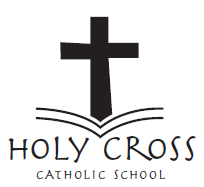 Holy Cross School10672 County Road 8Kimball, MN 55353(320) 398-7885  Grades PreK Through 6th Grade REGISTRATION FORM 2017-2018Name of Child(ren) 1.____________________________________________M_______F______DOB_________________		        Last                           First                   Middle		  2.  ___________________________________________M_______F______ DOB_________________		        Last                           First                   Middle		  3.  ___________________________________________M_______F______ DOB_________________		        Last                           First                   Middle		  4.  ___________________________________________M_______F______ DOB_________________		        Last                           First                   MiddleFamily Home Address:  	_______________________________ 			_______________________________Home or Primary Cell Phone #	_______________________________	FATHER				MOTHERName:  ____________________________	_________________________	 	____________________________	_________________________Occupation:_________________________	_________________________		    			____________________________	_________________________Work Address:_______________________	_________________________					____________________________	_________________________             ____________________________	_________________________		____________________________	_________________________Work Phone #:_______________________	_________________________  Cell Phone #:  _______________________	_________________________					OVER2017-2018 Registration (Continued)	     FATHER				MOTHERReligion:___________________________	_________________________	 Parish membership:____________________	_________________________Marital Status: _______________________	_________________________				Email Address – Important school updates and other information will be sent to your email address.  Please indicate what email address you’d like this information to go to.EMAIL ADDRESS(ES): ___________________________________________________________________________			  ___________________________________________________________________________Number of Children in Your Family:__________ Please list any children in your family that are not enrolled at Holy Cross School:______________________________________________________________________________________________________Will your child be riding a bus?  Yes______ No______ Other____________________________ (walk, bike, etc.)Resident of School District (Please Circle One):  Kimball	Rocori		St. Cloud	Other: ______________Day Care Provider:  ________________________________  Phone Number:  _______________________________Date of Baptism:    Child 1 _________________________   Place of Baptism________________________		     Child 2 _________________________   Place of Baptism________________________		     Child 3 _________________________   Place of Baptism________________________		     Child 4 _________________________   Place of Baptism________________________		     Child 5 _________________________   Place of Baptism________________________If your child(ren) was NOT baptized at Holy Cross, you will need to provide us with a copy of the Baptismal Certificate for our files.***For PreK Families Only:       PreK class will be on Mondays, Wednesdays, and Fridays from 8am until 3:10pm.HOLY CROSS SCHOOL  -  TUITION CONTRACT 2017-2018The total cost of educating a child at Holy Cross School is $6,000.00 per year.  Fair Share tuition at Holy Cross is an agreement in which each family registered determines what they will contribute toward the total cost of educating their child.  At the time of registration, each family is asked to declare their pledge of Fair Share.  The family alone determines their Fair Share.  In determining fair share, we advise the family to consider these factors:1. Their income, assets and savings.  2.  Special circumstances in their family.3.  The value they give Catholic Education.4.  Prayerful reflection.  You must pay a minimum tuition plus your fair share of the remaining.                                                                                  Pre-K: Parish Member $1,600.00, Non Parish Member $1,950.00                                                                                               	Fair Share remaining = $4,400.00, $4,050.00K– 6th: $1,600.00 Per Student, 4th child is free.	Fair Share remaining = $4,400Along with paying tuition there are several volunteer opportunities.  Volunteering is a required and necessary option for Holy Cross School’s ongoing financial success.  In order to keep tuition costs down we need everyone to volunteer at a variety of events.  Below is a list of events that require volunteers.  Just a reminder that with all events/volunteer opportunities there is planning and steps that need to be done prior to the event.  If you are unable to help with the event / volunteer, you can help beforehand or with clean up.Ride & Rib Fest (Oct.) All families are expected to assist Holy Cross Fish Fry (Oct.)  -  All School families are put on the workers schedule.Chili Cook Off (Feb.)                                                                                                                                              St. Patty’s Day Hamburger Stand (Mar.), All families are expected to assist.  Dinner Auction (Apr.), All families are asked to donate time and/or auction items.Parish Festival/Pork Chop Trot (July)  *Other events that all families are asked to collect donations for are the Catholic United Financial Raffle in January and the Pray & Walk-a-thon in October.-If you pay your tuition in full by August 1, 2017, you will receive $100 off of your tuition.                                                                                                       	-If you recruit a new family, you will receive $100.Please check an option of payment:Monthly	Quarterly (July, Oct., Jan., Apr.)		Two Payments (for example, July & Jan.)		Pay In Full 	In the case of divorced or separated parents, who is responsible for the child’s tuition?		                                  Father		Mother		Both	           Other (Grandparent) If your financial situation changes during the school year, please contact Jeana Meyer or Fr. Ron Weyrens to negotiate your tuition amount.What is the total amount of tuition you are pledging toward your child’s/children’s education for the entire 2017 - 2018 school year?         PreK: minimum $1,600 (parish member) or $1,950 (non-parish member)                     K – 6th: minimum $1,600 per student Total Amount of Tuition Pledged:  ________________________________I understand that I will communicate with Holy Cross School when any of the information on my registration form changes.____________________________			____________________Parent Signature						Date____________________________			____________________Parent Signature						Date